Тест«Дорожные знаки»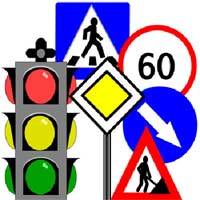 Задание 1 Определите и отметьте знаком «+», какие из приведённых дорожных знаков запрещают движение автомобилей, а какие мотоцикловОтвет:  Задание 2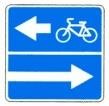 Изображённый дорожный знак обозначает а) выезд на дорогу с полосой для велосипедистов б) полосу для велосипедистов в) дорогу с полосой для велосипедистов г) пешеходную и велопешеходную дорожку с разделённым движением Задание 3Перед вами представлены знаки дорожного движения. Впишите в соответствующую графу таблицы их тип и значениеЗадание 4 Впишите названия знаков, в соответствии с их изображениемОтвет: а) пешеходный переход; б) пешеходная дорожка;                         в) дорога для автомобилей; г) автомагистраль;                       д) падение камней; е) конец жилой зоны; ж) опасный поворот; з) велосипедная дорожкаЗадание 5Какой знак обозначает «Ведутся ремонтные работы» 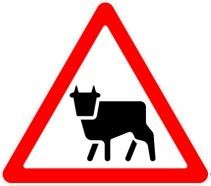 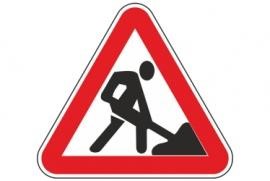 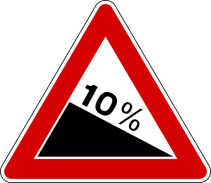 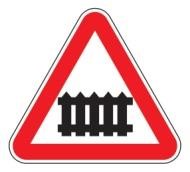 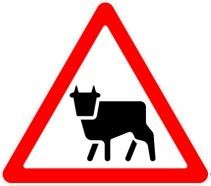 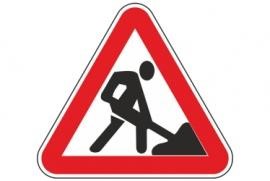 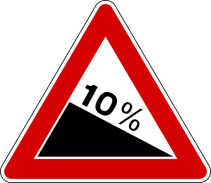 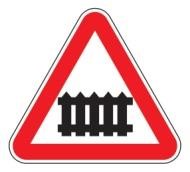        а                        б                      в                        гЗадание 6Какой из знаков запрещает стоянку автомобилей? 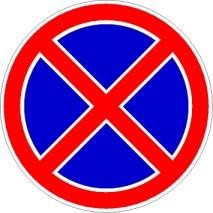 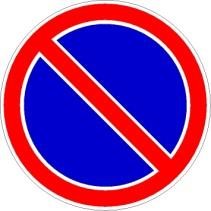 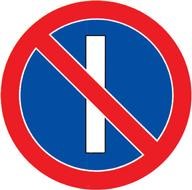 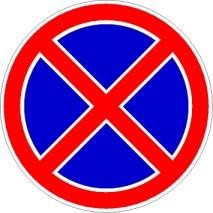 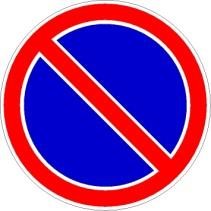 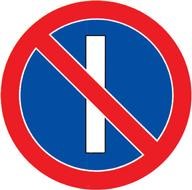            а             б                  в  Задание 7В зоне действия какого знака запрещено движение любых транспортных средств? 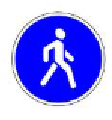 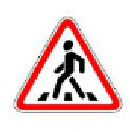 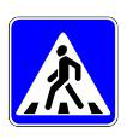 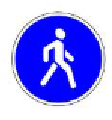 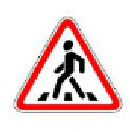 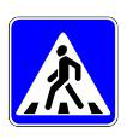 	   а       	                               б	                                                  в                 Задание 8Данное сочетание дорожных знаков означает: 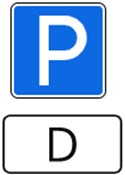 а) стоянка транспортных средств кроме категории «D»; б) стоянка только транспортных средств категории «D»; в) стоянка только транспортных средств дипломатического корпуса; г) стоянка разрешена только по вторникам и четвергамЗадание 9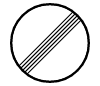 Данный дорожный знак отменяет действие следующих запрещающих знаков: а) ограничение высоты;                                                                                                                                                     б) движение мотоциклов запрещено;                                                                                                                            в) обгон грузовым автомобилям запрещен;                                                                       г) подача звукового сигнала запрещена;                                                                        д) движение транспортных средств с опасными грузами запрещеноЗадание 10При наличии какого знака водитель должен уступить дорогу, если встречный разъезд затруднен?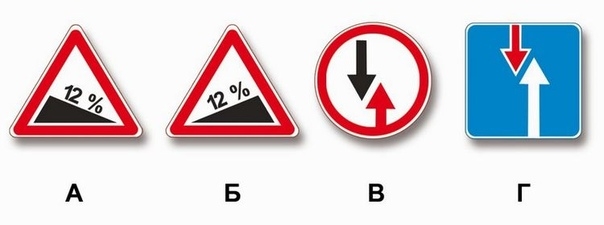 а) только В б) А и Вв) Б и Вг) Б и ГЗадание 11Какой из указанных знаков устанавливается в начале дороги с односторонним движением?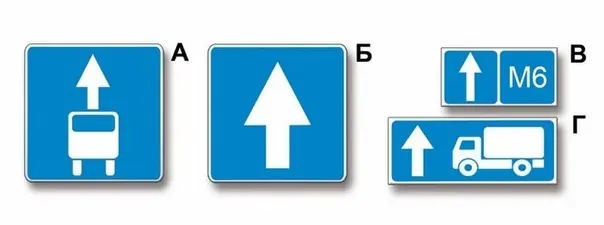 а) только Аб) только Бв) Б или Гг) Б или ВЗадание 12Какие из указанных знаков информируют о том, что на данной дороге действуют требования Правил, устанавливающие порядок движения в населённых пунктах?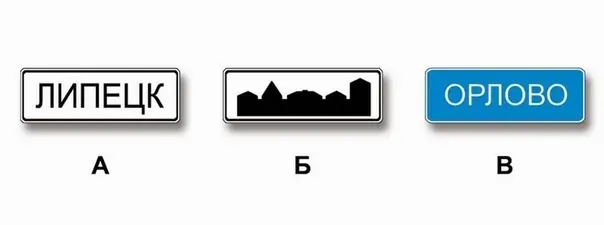 а) только Аб) А и Бв) всеЗадание 13Какие из указанных знаков разрешают выполнить разворот?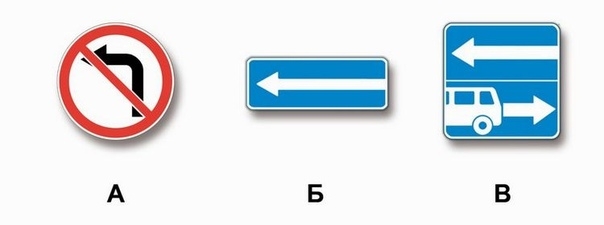 а) только Аб) Б и Вв) всеЗадание 14Какие из указанных знаков отменяют все ограничения, введённые ранее запрещающими знаками?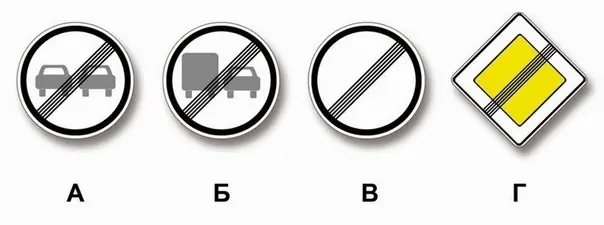 а) только Вб) А и Бв) В и Гг) всеЗадание 15Какие из указанных знаков обязывают водителя грузового автомобиля с разрешённой максимальной массой не более 3,5 т повернуть направо?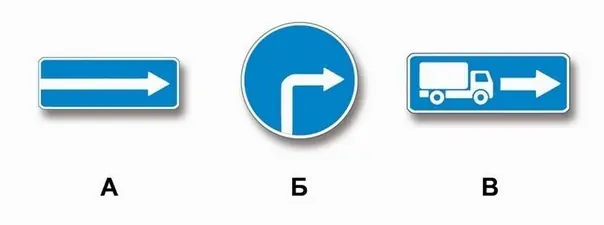 а) только Аб) только Бв) А и Бг) Б и ВЗадание 16Действие каких из указанных знаков не распространяется на транспортные средства, управляемые инвалидами I и II групп, перевозящие таких инвалидов или детей-инвалидов, если на транспортных средствах установлен опознавательный знак «Инвалид»?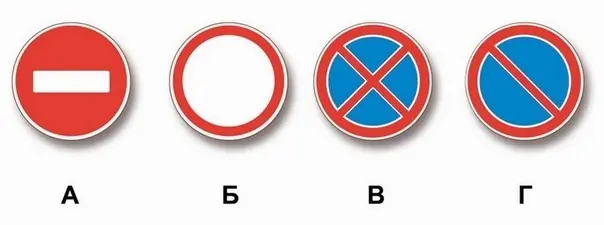 а) А и Бб) Б и Гв) Б, В и Гг) ВсехЗадание 17Какие из указанных табличек указывают протяжённость зоны действия знаков, с которыми они применяются?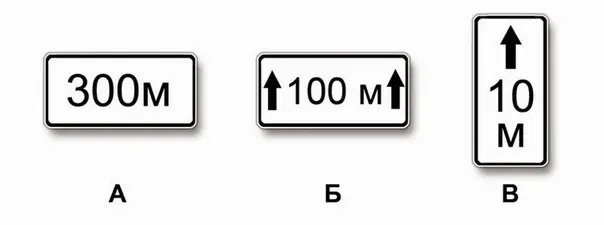 а) только Аб) только Бв) Б и ВЗадание 18Какие из указанных знаков предоставляют право преимущественного проезда нерегулируемых перекрестков?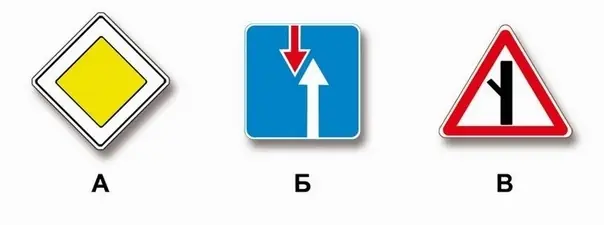 а) только Аб) А и Вв) всеЗадание 19Какие из указанных знаков запрещают движение водителям мопедов?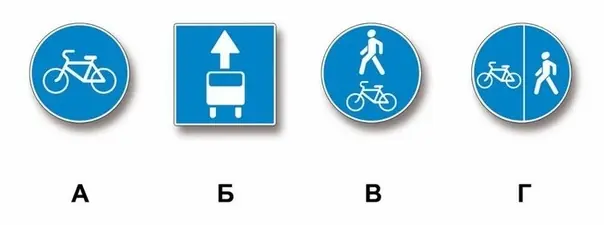 а) только Аб) только Бв) В и Гг) ВсеЗадание 20Какие из указанных знаков обозначают участки, на которых водитель обязан уступать дорогу пешеходам, находящимся на проезжей части?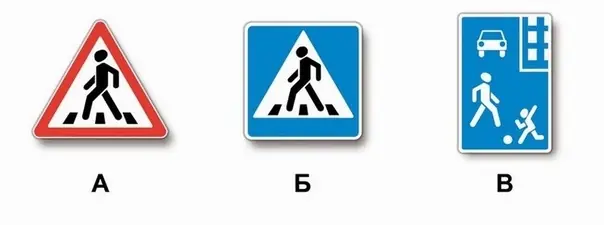 а) только Бб) Б и Вв) всеЗадание 21Какие из указанных знаков разрешают проезд на автомобиле к месту проживания или работы?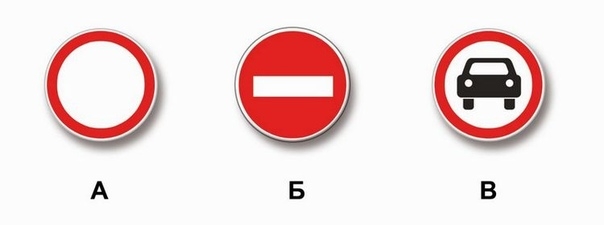 а) только Аб) только Вв) А и Вг) всеЗадание 22Какие из указанных знаков запрещают дальнейшее движение без остановки?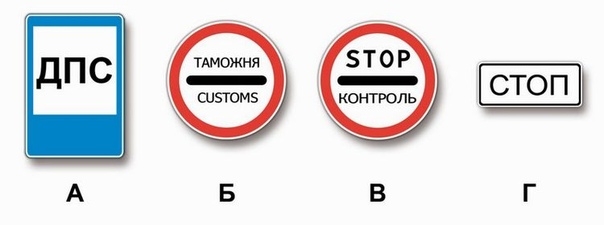 а) А и Гб) Б и Вв) В и Гг) всеЗадание 23Какие из указанных знаков информируют о том, что на перекрёстке необходимо уступить дорогу транспортным средствам, приближающимся слева?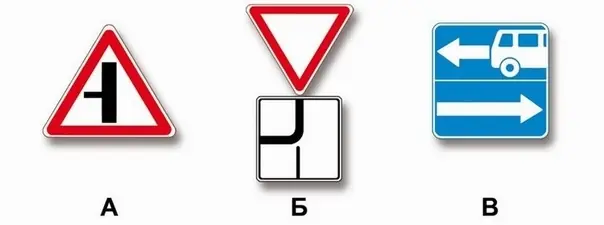 а) только Аб) только Бв) А и Бг) всеЗадание 24Какие из указанных знаков информируют о приближении к началу участка дороги со встречным движением?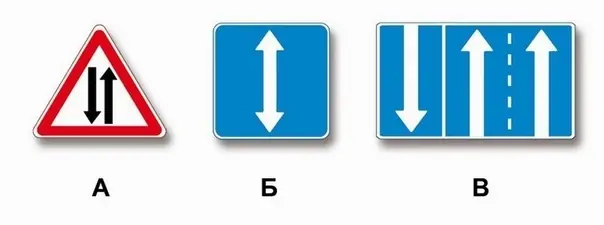 а) только Аб) А и Бв) всеЗадание 25Какие из указанных знаков разрешают движение мопедов?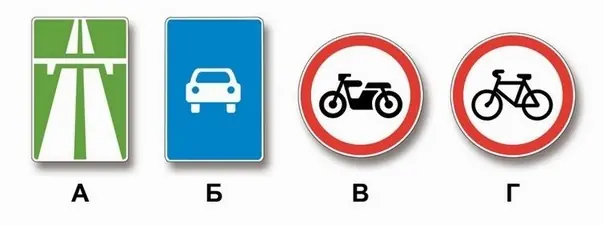 а) только Вб) только Гв) Б, В и Гг) всеЗадание 26Какие из указанных знаков устанавливают непосредственно перед железнодорожным переездом?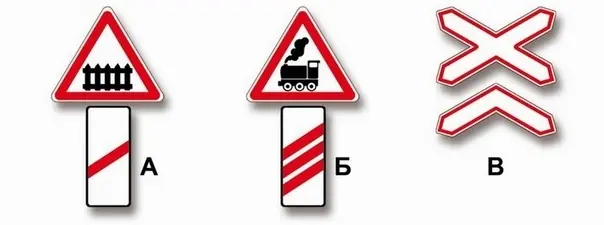 а) только Аб) только Бв) только Вг) А и ВЗадание 27Какие из указанных знаков требуют обязательной остановки?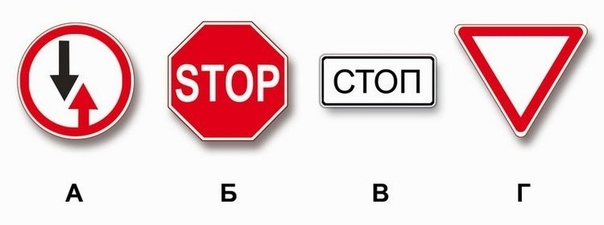 а) только Аб) только Бв) Б и Вг) всеЗадание 28Какие из указанных знаков информируют о том, что на перекрёстке необходимо уступить дорогу транспортным средствам, приближающимся слева?а) только Аб) только Бв) А и БЗадание 29Требования каких знаков из указанных вступают в силу непосредственно в том месте, где они установлены?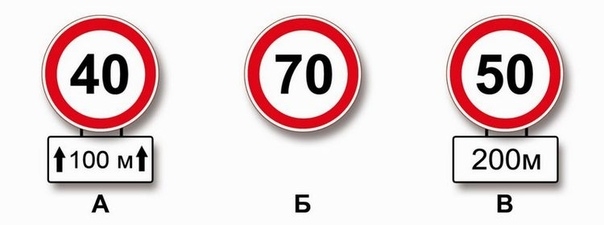 а) только Бб) А и Бв) всехЗадание 30Перед Вами дорожные знаки. Укажите стрелками, какие знаки для пешеходов, велосипедистов и водителей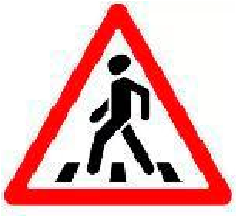 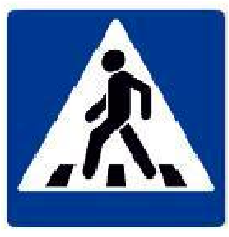 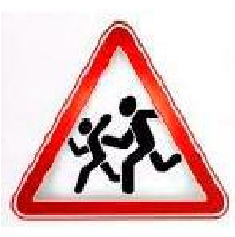 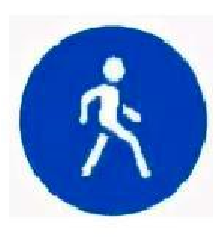 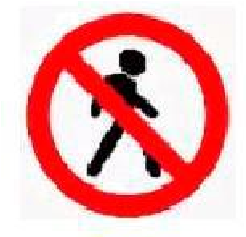 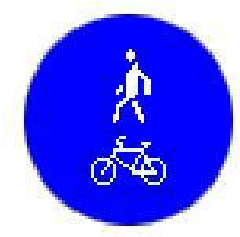 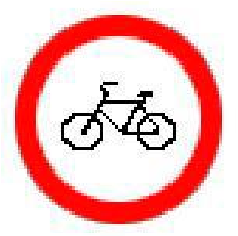 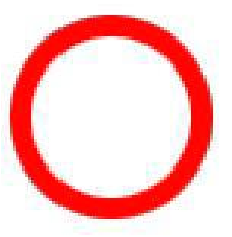 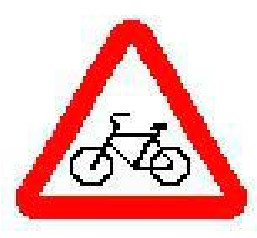 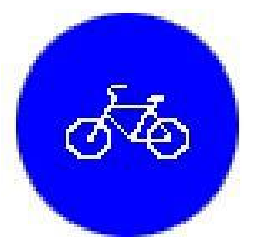 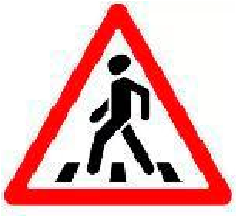 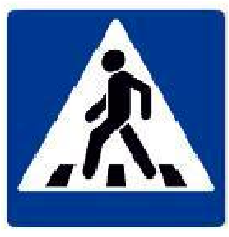 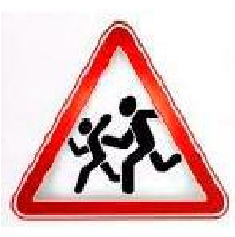 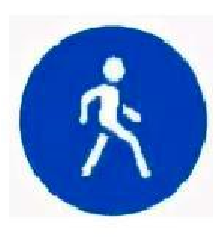 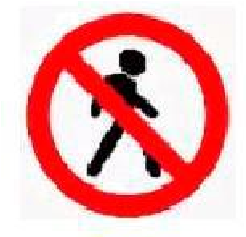 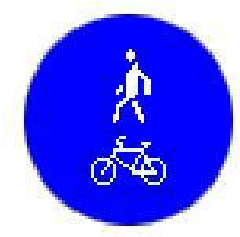 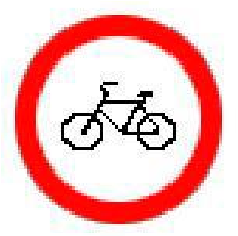 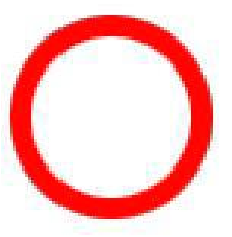 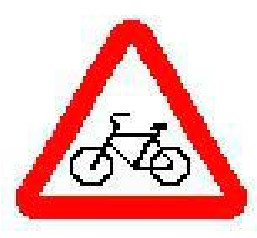 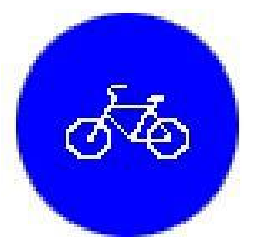 + 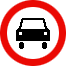 + 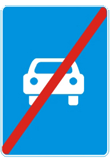 + 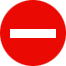 + + 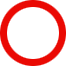 + 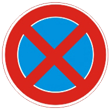 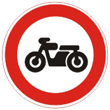 + № п/п Дорожный знак Тип знака Значение 1 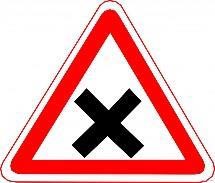 Предупреждающие знаки Пересечение равнозначных дорог 2 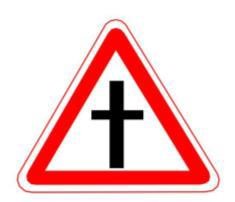 Знаки приоритета  Пересечение 	с второстепенной дорогой 3 Запрещающие знаки  Движение на велосипеде запрещено 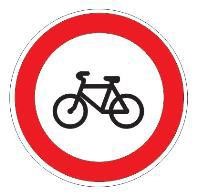 4 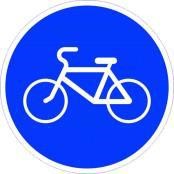 Предписывающие знаки  Велосипедная дорожка 5 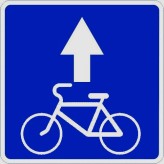 Знаки особых предписаний  	Полоса 	для велосипедистов 6 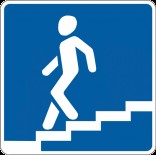 Информационные знаки  	Подземный 	пешеходный переход 7 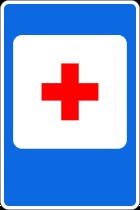 Знаки сервиса  	Пункт 	первой медицинской помощи 8 	Знаки 	дополнительной информации  	Вид 	транспортного средства: велосипед 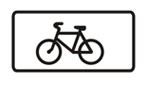 9 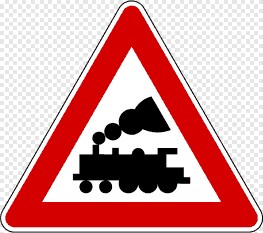 Предупреждающие знаки Железнодорожный переезд без шлагбаума 10 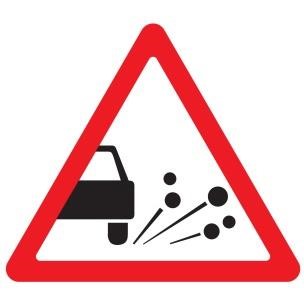 Предупреждающие знаки Выброс гравия  А 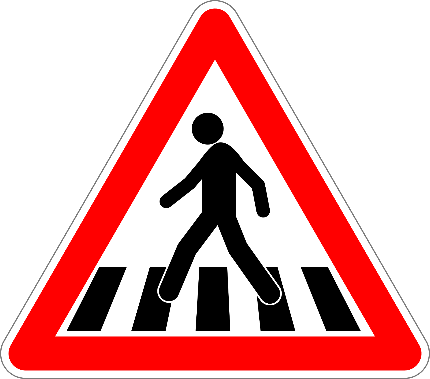 Д 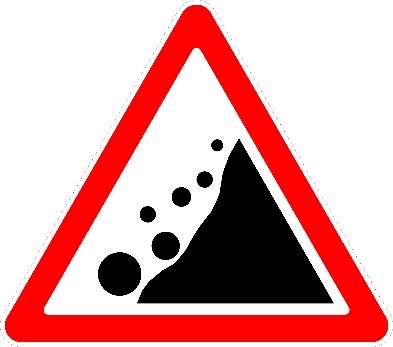 Б 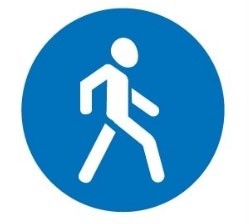 Е 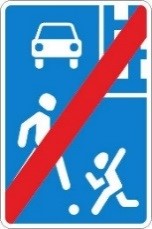 В 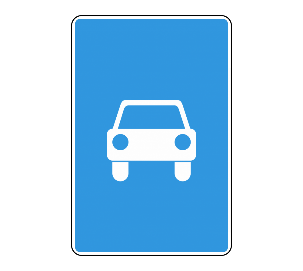 Ж 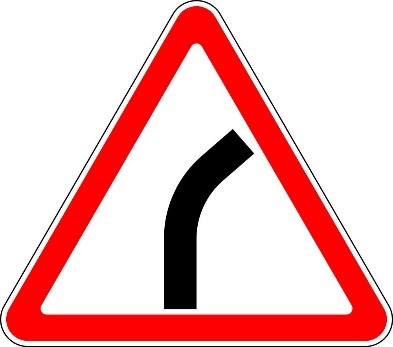 Г 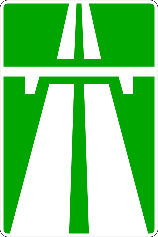 З 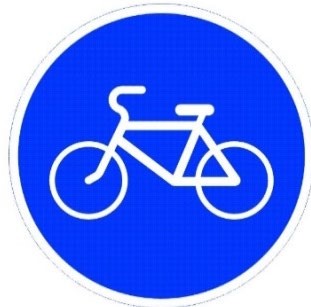 